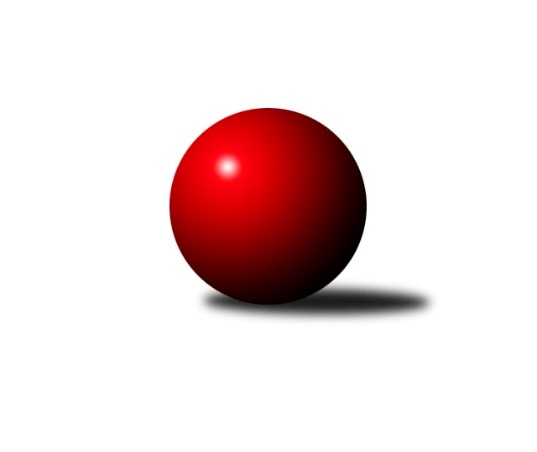 Č.7Ročník 2019/2020	17.6.2024 Okresní přebor - skupina B 2019/2020Statistika 7. kolaTabulka družstev:		družstvo	záp	výh	rem	proh	skore	sety	průměr	body	plné	dorážka	chyby	1.	Sokol Roudnice n. L.	7	6	0	1	30.0 : 12.0 	(36.0 : 20.0)	1568	12	1105	463	34.1	2.	KO Česká Kamenice B	7	6	0	1	29.5 : 12.5 	(36.5 : 19.5)	1602	12	1137	465	41.6	3.	TJ Kovostroj Děčín B	6	5	1	0	28.0 : 8.0 	(35.0 : 13.0)	1599	11	1123	476	25.5	4.	Sokol Ústí n. L. B	7	3	1	3	23.0 : 19.0 	(28.0 : 28.0)	1454	7	1044	409	44.6	5.	TJ Kovostroj Děčín C	6	3	0	3	22.0 : 14.0 	(30.5 : 17.5)	1516	6	1080	436	39.5	6.	SKK Bohušovice C	6	3	0	3	15.0 : 21.0 	(21.0 : 27.0)	1462	6	1040	422	46	7.	Sokol Ústí n. L. C	6	2	1	3	19.0 : 17.0 	(23.5 : 24.5)	1511	5	1076	434	46	8.	TJ Union Děčín	6	2	1	3	17.0 : 19.0 	(22.5 : 25.5)	1523	5	1089	435	46.7	9.	ASK Lovosice B	7	2	0	5	15.0 : 27.0 	(21.0 : 35.0)	1474	4	1039	435	42	10.	TJ Teplice Letná C	6	1	0	5	8.5 : 27.5 	(16.0 : 32.0)	1518	2	1090	428	45.2	11.	TJ Teplice Letná D	6	0	0	6	3.0 : 33.0 	(10.0 : 38.0)	1381	0	1013	369	59.3Tabulka doma:		družstvo	záp	výh	rem	proh	skore	sety	průměr	body	maximum	minimum	1.	TJ Kovostroj Děčín B	3	3	0	0	15.0 : 3.0 	(18.5 : 5.5)	1649	6	1699	1605	2.	Sokol Roudnice n. L.	3	3	0	0	15.0 : 3.0 	(17.0 : 7.0)	1565	6	1593	1538	3.	SKK Bohušovice C	3	3	0	0	13.0 : 5.0 	(17.0 : 7.0)	1574	6	1597	1554	4.	TJ Kovostroj Děčín C	4	3	0	1	18.0 : 6.0 	(24.5 : 7.5)	1554	6	1594	1504	5.	KO Česká Kamenice B	4	3	0	1	15.0 : 9.0 	(20.5 : 11.5)	1581	6	1619	1500	6.	Sokol Ústí n. L. B	4	2	1	1	15.0 : 9.0 	(16.5 : 15.5)	1494	5	1539	1443	7.	ASK Lovosice B	4	2	0	2	11.0 : 13.0 	(13.0 : 19.0)	1550	4	1593	1497	8.	TJ Union Děčín	2	1	1	0	8.0 : 4.0 	(9.5 : 6.5)	1471	3	1514	1427	9.	Sokol Ústí n. L. C	2	1	0	1	8.0 : 4.0 	(9.0 : 7.0)	1517	2	1524	1509	10.	TJ Teplice Letná C	3	1	0	2	6.5 : 11.5 	(12.0 : 12.0)	1597	2	1658	1525	11.	TJ Teplice Letná D	3	0	0	3	2.0 : 16.0 	(5.0 : 19.0)	1452	0	1542	1350Tabulka venku:		družstvo	záp	výh	rem	proh	skore	sety	průměr	body	maximum	minimum	1.	KO Česká Kamenice B	3	3	0	0	14.5 : 3.5 	(16.0 : 8.0)	1608	6	1713	1538	2.	Sokol Roudnice n. L.	4	3	0	1	15.0 : 9.0 	(19.0 : 13.0)	1569	6	1603	1480	3.	TJ Kovostroj Děčín B	3	2	1	0	13.0 : 5.0 	(16.5 : 7.5)	1597	5	1639	1540	4.	Sokol Ústí n. L. C	4	1	1	2	11.0 : 13.0 	(14.5 : 17.5)	1505	3	1568	1448	5.	Sokol Ústí n. L. B	3	1	0	2	8.0 : 10.0 	(11.5 : 12.5)	1440	2	1534	1311	6.	TJ Union Děčín	4	1	0	3	9.0 : 15.0 	(13.0 : 19.0)	1537	2	1616	1465	7.	TJ Kovostroj Děčín C	2	0	0	2	4.0 : 8.0 	(6.0 : 10.0)	1479	0	1497	1460	8.	ASK Lovosice B	3	0	0	3	4.0 : 14.0 	(8.0 : 16.0)	1456	0	1499	1385	9.	TJ Teplice Letná C	3	0	0	3	2.0 : 16.0 	(4.0 : 20.0)	1478	0	1545	1387	10.	SKK Bohušovice C	3	0	0	3	2.0 : 16.0 	(4.0 : 20.0)	1424	0	1531	1338	11.	TJ Teplice Letná D	3	0	0	3	1.0 : 17.0 	(5.0 : 19.0)	1358	0	1431	1265Tabulka podzimní části:		družstvo	záp	výh	rem	proh	skore	sety	průměr	body	doma	venku	1.	Sokol Roudnice n. L.	7	6	0	1	30.0 : 12.0 	(36.0 : 20.0)	1568	12 	3 	0 	0 	3 	0 	1	2.	KO Česká Kamenice B	7	6	0	1	29.5 : 12.5 	(36.5 : 19.5)	1602	12 	3 	0 	1 	3 	0 	0	3.	TJ Kovostroj Děčín B	6	5	1	0	28.0 : 8.0 	(35.0 : 13.0)	1599	11 	3 	0 	0 	2 	1 	0	4.	Sokol Ústí n. L. B	7	3	1	3	23.0 : 19.0 	(28.0 : 28.0)	1454	7 	2 	1 	1 	1 	0 	2	5.	TJ Kovostroj Děčín C	6	3	0	3	22.0 : 14.0 	(30.5 : 17.5)	1516	6 	3 	0 	1 	0 	0 	2	6.	SKK Bohušovice C	6	3	0	3	15.0 : 21.0 	(21.0 : 27.0)	1462	6 	3 	0 	0 	0 	0 	3	7.	Sokol Ústí n. L. C	6	2	1	3	19.0 : 17.0 	(23.5 : 24.5)	1511	5 	1 	0 	1 	1 	1 	2	8.	TJ Union Děčín	6	2	1	3	17.0 : 19.0 	(22.5 : 25.5)	1523	5 	1 	1 	0 	1 	0 	3	9.	ASK Lovosice B	7	2	0	5	15.0 : 27.0 	(21.0 : 35.0)	1474	4 	2 	0 	2 	0 	0 	3	10.	TJ Teplice Letná C	6	1	0	5	8.5 : 27.5 	(16.0 : 32.0)	1518	2 	1 	0 	2 	0 	0 	3	11.	TJ Teplice Letná D	6	0	0	6	3.0 : 33.0 	(10.0 : 38.0)	1381	0 	0 	0 	3 	0 	0 	3Tabulka jarní části:		družstvo	záp	výh	rem	proh	skore	sety	průměr	body	doma	venku	1.	Sokol Ústí n. L. C	0	0	0	0	0.0 : 0.0 	(0.0 : 0.0)	0	0 	0 	0 	0 	0 	0 	0 	2.	TJ Union Děčín	0	0	0	0	0.0 : 0.0 	(0.0 : 0.0)	0	0 	0 	0 	0 	0 	0 	0 	3.	SKK Bohušovice C	0	0	0	0	0.0 : 0.0 	(0.0 : 0.0)	0	0 	0 	0 	0 	0 	0 	0 	4.	ASK Lovosice B	0	0	0	0	0.0 : 0.0 	(0.0 : 0.0)	0	0 	0 	0 	0 	0 	0 	0 	5.	TJ Kovostroj Děčín C	0	0	0	0	0.0 : 0.0 	(0.0 : 0.0)	0	0 	0 	0 	0 	0 	0 	0 	6.	KO Česká Kamenice B	0	0	0	0	0.0 : 0.0 	(0.0 : 0.0)	0	0 	0 	0 	0 	0 	0 	0 	7.	Sokol Ústí n. L. B	0	0	0	0	0.0 : 0.0 	(0.0 : 0.0)	0	0 	0 	0 	0 	0 	0 	0 	8.	Sokol Roudnice n. L.	0	0	0	0	0.0 : 0.0 	(0.0 : 0.0)	0	0 	0 	0 	0 	0 	0 	0 	9.	TJ Teplice Letná C	0	0	0	0	0.0 : 0.0 	(0.0 : 0.0)	0	0 	0 	0 	0 	0 	0 	0 	10.	TJ Teplice Letná D	0	0	0	0	0.0 : 0.0 	(0.0 : 0.0)	0	0 	0 	0 	0 	0 	0 	0 	11.	TJ Kovostroj Děčín B	0	0	0	0	0.0 : 0.0 	(0.0 : 0.0)	0	0 	0 	0 	0 	0 	0 	0 Zisk bodů pro družstvo:		jméno hráče	družstvo	body	zápasy	v %	dílčí body	sety	v %	1.	Petr Došek 	Sokol Roudnice n. L. 	6	/	7	(86%)	13	/	14	(93%)	2.	Jiří Woš 	Sokol Roudnice n. L. 	6	/	7	(86%)	10	/	14	(71%)	3.	Pavel Nevole 	TJ Kovostroj Děčín C 	5	/	6	(83%)	10	/	12	(83%)	4.	Olga Urbanová 	KO Česká Kamenice B 	5	/	7	(71%)	10	/	14	(71%)	5.	Miroslav Rejchrt 	TJ Kovostroj Děčín B 	4	/	4	(100%)	7.5	/	8	(94%)	6.	Jiří Kyral 	Sokol Ústí n. L. C 	4	/	4	(100%)	6.5	/	8	(81%)	7.	Miroslav Bachor 	TJ Kovostroj Děčín B 	4	/	5	(80%)	9	/	10	(90%)	8.	Čestmír Dvořák 	TJ Kovostroj Děčín C 	4	/	5	(80%)	7.5	/	10	(75%)	9.	Antonín Hrabě 	TJ Kovostroj Děčín B 	4	/	6	(67%)	9	/	12	(75%)	10.	Jan Chvátal 	KO Česká Kamenice B 	4	/	6	(67%)	8.5	/	12	(71%)	11.	Pavel Nováček 	Sokol Ústí n. L. C 	4	/	6	(67%)	8	/	12	(67%)	12.	Jiří Pulchart 	Sokol Ústí n. L. B 	4	/	6	(67%)	7	/	12	(58%)	13.	Karel Zatočil 	Sokol Ústí n. L. C 	4	/	6	(67%)	6	/	12	(50%)	14.	Martin Soukup 	TJ Teplice Letná C 	3.5	/	4	(88%)	7	/	8	(88%)	15.	Eva Říhová 	KO Česká Kamenice B 	3.5	/	7	(50%)	6	/	14	(43%)	16.	Petr Kumstát 	TJ Union Děčín 	3	/	3	(100%)	5	/	6	(83%)	17.	Eugen Šroff 	Sokol Ústí n. L. B 	3	/	3	(100%)	4	/	6	(67%)	18.	Jiří Jablonický 	TJ Kovostroj Děčín B 	3	/	5	(60%)	6.5	/	10	(65%)	19.	Pavel Mihalík 	Sokol Ústí n. L. B 	3	/	5	(60%)	6	/	10	(60%)	20.	Jan Klíma 	SKK Bohušovice C 	3	/	5	(60%)	6	/	10	(60%)	21.	Libor Hekerle 	KO Česká Kamenice B 	3	/	6	(50%)	8	/	12	(67%)	22.	Pavel Klíž 	ASK Lovosice B 	3	/	6	(50%)	7	/	12	(58%)	23.	Petr Zalabák st.	ASK Lovosice B 	3	/	7	(43%)	6	/	14	(43%)	24.	Vladimír Mihalík 	Sokol Ústí n. L. B 	3	/	7	(43%)	5.5	/	14	(39%)	25.	Věra Šimečková 	KO Česká Kamenice B 	2	/	2	(100%)	4	/	4	(100%)	26.	Roman Slavík 	TJ Kovostroj Děčín C 	2	/	2	(100%)	3	/	4	(75%)	27.	Josef Krupka st.	Sokol Ústí n. L. B 	2	/	2	(100%)	2	/	4	(50%)	28.	Alois Haluska 	Sokol Roudnice n. L. 	2	/	3	(67%)	3	/	6	(50%)	29.	Josef Devera ml.	SKK Bohušovice C 	2	/	3	(67%)	3	/	6	(50%)	30.	Zdeněk Šimáček 	ASK Lovosice B 	2	/	3	(67%)	3	/	6	(50%)	31.	Miroslav Jiroušek 	TJ Kovostroj Děčín C 	2	/	3	(67%)	3	/	6	(50%)	32.	Martin Dítě 	TJ Union Děčín 	2	/	3	(67%)	2.5	/	6	(42%)	33.	Radek Plicka 	Sokol Roudnice n. L. 	2	/	4	(50%)	4	/	8	(50%)	34.	Jan Brhlík st.	TJ Teplice Letná C 	2	/	4	(50%)	4	/	8	(50%)	35.	Petr Zalabák ml.	ASK Lovosice B 	2	/	4	(50%)	2.5	/	8	(31%)	36.	Simona Puschová 	Sokol Ústí n. L. C 	2	/	4	(50%)	2	/	8	(25%)	37.	Martin Pokorný 	TJ Teplice Letná D 	2	/	5	(40%)	5	/	10	(50%)	38.	Jiří Houdek 	TJ Kovostroj Děčín C 	2	/	5	(40%)	4	/	10	(40%)	39.	Václav Pavelka 	TJ Union Děčín 	2	/	6	(33%)	6	/	12	(50%)	40.	Josef Kecher 	Sokol Roudnice n. L. 	2	/	6	(33%)	5	/	12	(42%)	41.	Vladimír Chrpa 	SKK Bohušovice C 	2	/	6	(33%)	5	/	12	(42%)	42.	Filip Dítě 	TJ Union Děčín 	1	/	1	(100%)	2	/	2	(100%)	43.	Josef Růžička 	Sokol Ústí n. L. B 	1	/	2	(50%)	2	/	4	(50%)	44.	Zdeněk Štětka 	TJ Union Děčín 	1	/	3	(33%)	3	/	6	(50%)	45.	Milan Pecha st.	TJ Union Děčín 	1	/	3	(33%)	3	/	6	(50%)	46.	Eva Staňková 	TJ Teplice Letná C 	1	/	3	(33%)	1	/	6	(17%)	47.	Magdalena Šabatová 	SKK Bohušovice C 	1	/	3	(33%)	1	/	6	(17%)	48.	Jaroslav Kuneš 	Sokol Ústí n. L. C 	1	/	3	(33%)	1	/	6	(17%)	49.	Petr Prouza ml.	SKK Bohušovice C 	1	/	4	(25%)	4	/	8	(50%)	50.	Jana Sobotková 	TJ Kovostroj Děčín B 	1	/	4	(25%)	3	/	8	(38%)	51.	Jan Baco 	TJ Union Děčín 	1	/	4	(25%)	1	/	8	(13%)	52.	Markéta Matějáková 	TJ Teplice Letná D 	1	/	6	(17%)	3	/	12	(25%)	53.	Eva Kuchařová 	ASK Lovosice B 	1	/	6	(17%)	2.5	/	12	(21%)	54.	Jana Němečková 	TJ Teplice Letná D 	0	/	1	(0%)	1	/	2	(50%)	55.	Sylva Vahalová 	SKK Bohušovice C 	0	/	1	(0%)	1	/	2	(50%)	56.	Jana Zvěřinová 	TJ Teplice Letná C 	0	/	1	(0%)	0	/	2	(0%)	57.	Martin Kubištík st.	TJ Teplice Letná D 	0	/	1	(0%)	0	/	2	(0%)	58.	Eduard Skála 	TJ Teplice Letná D 	0	/	1	(0%)	0	/	2	(0%)	59.	Milan Wundrawitz 	Sokol Ústí n. L. B 	0	/	1	(0%)	0	/	2	(0%)	60.	Jiří Říha 	TJ Teplice Letná C 	0	/	2	(0%)	2	/	4	(50%)	61.	Mirka Bednářová 	TJ Kovostroj Děčín C 	0	/	2	(0%)	1	/	4	(25%)	62.	Luďka Maříková 	SKK Bohušovice C 	0	/	2	(0%)	1	/	4	(25%)	63.	Miroslav Hnyk 	ASK Lovosice B 	0	/	2	(0%)	0	/	4	(0%)	64.	Jindřich Hruška 	TJ Teplice Letná C 	0	/	2	(0%)	0	/	4	(0%)	65.	Michal Horňák 	TJ Teplice Letná C 	0	/	4	(0%)	2	/	8	(25%)	66.	Ivan Králik 	TJ Teplice Letná D 	0	/	4	(0%)	1	/	8	(13%)	67.	Sabina Dudešková 	TJ Teplice Letná C 	0	/	4	(0%)	0	/	8	(0%)	68.	Petr Saksun 	TJ Teplice Letná D 	0	/	5	(0%)	0	/	10	(0%)Průměry na kuželnách:		kuželna	průměr	plné	dorážka	chyby	výkon na hráče	1.	TJ Teplice Letná, 1-2	1661	1161	499	35.0	(415.3)	2.	Česká Kamenice, 1-2	1570	1117	452	42.3	(392.6)	3.	Kovostroj Děčín, 1-2	1532	1089	442	38.3	(383.1)	4.	Bohušovice, 1-4	1531	1075	455	42.1	(382.8)	5.	Roudnice, 1-2	1516	1085	430	42.5	(379.0)	6.	Sokol Ústí, 1-2	1480	1062	418	45.8	(370.1)	7.	Union Děčín, 1-2	1425	1030	394	47.8	(356.3)	8.	TJ Teplice Letná, 3-4	1412	1008	404	56.5	(353.1)	9.	- volno -, 1-4	0	0	0	0.0	(0.0)Nejlepší výkony na kuželnách:TJ Teplice Letná, 1-2KO Česká Kamenice B	1713	6. kolo	Martin Soukup 	TJ Teplice Letná C	470	5. koloTJ Teplice Letná C	1658	5. kolo	Jan Brhlík st.	TJ Teplice Letná C	452	6. koloTJ Teplice Letná C	1609	6. kolo	Libor Hekerle 	KO Česká Kamenice B	451	6. koloSokol Roudnice n. L.	1603	2. kolo	Olga Urbanová 	KO Česká Kamenice B	440	6. koloTJ Teplice Letná C	1525	2. kolo	Petr Došek 	Sokol Roudnice n. L.	429	2. koloTJ Union Děčín	1465	5. kolo	Martin Soukup 	TJ Teplice Letná C	425	2. kolo		. kolo	Martin Soukup 	TJ Teplice Letná C	425	6. kolo		. kolo	Eva Říhová 	KO Česká Kamenice B	425	6. kolo		. kolo	Martin Dítě 	TJ Union Děčín	422	5. kolo		. kolo	Jiří Říha 	TJ Teplice Letná C	419	5. koloČeská Kamenice, 1-2KO Česká Kamenice B	1619	4. kolo	Jiří Kyral 	Sokol Ústí n. L. C	441	4. koloKO Česká Kamenice B	1618	7. kolo	Věra Šimečková 	KO Česká Kamenice B	440	7. koloSokol Roudnice n. L.	1598	1. kolo	Alois Haluska 	Sokol Roudnice n. L.	423	1. koloKO Česká Kamenice B	1587	2. kolo	Olga Urbanová 	KO Česká Kamenice B	416	7. koloSokol Ústí n. L. C	1568	4. kolo	Eva Říhová 	KO Česká Kamenice B	416	7. koloTJ Union Děčín	1541	2. kolo	Jaroslav Kuneš 	Sokol Ústí n. L. C	416	4. koloSKK Bohušovice C	1531	7. kolo	Jan Chvátal 	KO Česká Kamenice B	411	4. koloKO Česká Kamenice B	1500	1. kolo	Petr Kumstát 	TJ Union Děčín	410	2. kolo		. kolo	Libor Hekerle 	KO Česká Kamenice B	410	4. kolo		. kolo	Vladimír Chrpa 	SKK Bohušovice C	409	7. koloKovostroj Děčín, 1-2TJ Kovostroj Děčín B	1699	1. kolo	Jiří Jablonický 	TJ Kovostroj Děčín B	471	1. koloTJ Kovostroj Děčín B	1642	4. kolo	Miroslav Bachor 	TJ Kovostroj Děčín B	446	4. koloTJ Kovostroj Děčín B	1639	2. kolo	Miroslav Bachor 	TJ Kovostroj Děčín B	433	2. koloTJ Kovostroj Děčín B	1605	3. kolo	Martin Soukup 	TJ Teplice Letná C	428	4. koloTJ Kovostroj Děčín C	1594	5. kolo	Miroslav Bachor 	TJ Kovostroj Děčín B	426	1. koloTJ Kovostroj Děčín C	1592	1. kolo	Miroslav Rejchrt 	TJ Kovostroj Děčín B	422	3. koloTJ Teplice Letná C	1545	4. kolo	Miroslav Rejchrt 	TJ Kovostroj Děčín B	418	2. koloSokol Ústí n. L. B	1534	5. kolo	Pavel Nevole 	TJ Kovostroj Děčín C	415	3. koloTJ Kovostroj Děčín C	1525	2. kolo	Antonín Hrabě 	TJ Kovostroj Děčín B	414	4. koloSokol Ústí n. L. C	1521	3. kolo	Jiří Kyral 	Sokol Ústí n. L. C	414	3. koloBohušovice, 1-4TJ Union Děčín	1616	1. kolo	Zdeněk Štětka 	TJ Union Děčín	481	1. koloSKK Bohušovice C	1597	6. kolo	Zdeněk Šimáček 	ASK Lovosice B	447	7. koloASK Lovosice B	1593	7. kolo	Zdeněk Šimáček 	ASK Lovosice B	433	1. koloASK Lovosice B	1579	1. kolo	Pavel Klíž 	ASK Lovosice B	430	1. koloSKK Bohušovice C	1571	3. kolo	Pavel Nevole 	TJ Kovostroj Děčín C	422	7. koloSKK Bohušovice C	1554	5. kolo	Roman Slavík 	TJ Kovostroj Děčín C	422	6. koloKO Česká Kamenice B	1538	3. kolo	Petr Zalabák st.	ASK Lovosice B	420	5. koloASK Lovosice B	1531	4. kolo	Jan Klíma 	SKK Bohušovice C	417	6. koloTJ Kovostroj Děčín C	1497	7. kolo	Josef Devera ml.	SKK Bohušovice C	416	3. koloASK Lovosice B	1497	3. kolo	Pavel Klíž 	ASK Lovosice B	414	4. koloRoudnice, 1-2Sokol Roudnice n. L.	1593	4. kolo	Petr Došek 	Sokol Roudnice n. L.	429	4. koloSokol Roudnice n. L.	1565	7. kolo	Jiří Woš 	Sokol Roudnice n. L.	418	4. koloSokol Roudnice n. L.	1538	6. kolo	Petr Kumstát 	TJ Union Děčín	414	4. koloTJ Union Děčín	1524	4. kolo	Jiří Woš 	Sokol Roudnice n. L.	406	7. koloASK Lovosice B	1499	6. kolo	Petr Zalabák st.	ASK Lovosice B	403	6. koloTJ Teplice Letná D	1377	7. kolo	Martin Dítě 	TJ Union Děčín	401	4. kolo		. kolo	Jiří Woš 	Sokol Roudnice n. L.	397	6. kolo		. kolo	Petr Došek 	Sokol Roudnice n. L.	396	6. kolo		. kolo	Josef Kecher 	Sokol Roudnice n. L.	393	7. kolo		. kolo	Petr Došek 	Sokol Roudnice n. L.	393	7. koloSokol Ústí, 1-2TJ Kovostroj Děčín B	1540	7. kolo	Jan Klíma 	SKK Bohušovice C	415	4. koloSokol Ústí n. L. B	1539	7. kolo	Pavel Mihalík 	Sokol Ústí n. L. B	408	7. koloSokol Roudnice n. L.	1531	5. kolo	Pavel Nováček 	Sokol Ústí n. L. C	404	1. koloSokol Ústí n. L. C	1524	2. kolo	Pavel Mihalík 	Sokol Ústí n. L. B	404	4. koloSokol Ústí n. L. B	1511	3. kolo	Miroslav Bachor 	TJ Kovostroj Děčín B	403	7. koloSokol Ústí n. L. C	1509	5. kolo	Jiří Kyral 	Sokol Ústí n. L. C	399	2. koloSokol Ústí n. L. B	1484	4. kolo	Pavel Mihalík 	Sokol Ústí n. L. B	394	3. koloSokol Ústí n. L. C	1483	1. kolo	Karel Zatočil 	Sokol Ústí n. L. C	393	5. koloSokol Roudnice n. L.	1480	3. kolo	Eugen Šroff 	Sokol Ústí n. L. B	392	7. koloSokol Ústí n. L. B	1443	1. kolo	Jiří Pulchart 	Sokol Ústí n. L. B	391	1. koloUnion Děčín, 1-2TJ Union Děčín	1514	7. kolo	Filip Dítě 	TJ Union Děčín	424	7. koloSokol Ústí n. L. C	1448	7. kolo	Pavel Mihalík 	Sokol Ústí n. L. B	398	6. koloTJ Union Děčín	1427	6. kolo	Milan Pecha st.	TJ Union Děčín	390	6. koloSokol Ústí n. L. B	1311	6. kolo	Simona Puschová 	Sokol Ústí n. L. C	380	7. kolo		. kolo	Pavel Nováček 	Sokol Ústí n. L. C	379	7. kolo		. kolo	Martin Dítě 	TJ Union Děčín	376	6. kolo		. kolo	Zdeněk Štětka 	TJ Union Děčín	373	7. kolo		. kolo	Václav Pavelka 	TJ Union Děčín	369	6. kolo		. kolo	Milan Pecha st.	TJ Union Děčín	360	7. kolo		. kolo	Karel Zatočil 	Sokol Ústí n. L. C	360	7. koloTJ Teplice Letná, 3-4TJ Kovostroj Děčín B	1612	6. kolo	Martin Pokorný 	TJ Teplice Letná D	430	6. koloKO Česká Kamenice B	1574	5. kolo	Miroslav Bachor 	TJ Kovostroj Děčín B	426	6. koloTJ Teplice Letná D	1542	6. kolo	Jan Chvátal 	KO Česká Kamenice B	419	5. koloSokol Ústí n. L. B	1475	2. kolo	Antonín Hrabě 	TJ Kovostroj Děčín B	416	6. koloTJ Teplice Letná D	1464	5. kolo	Věra Šimečková 	KO Česká Kamenice B	408	5. koloTJ Teplice Letná D	1350	2. kolo	Markéta Matějáková 	TJ Teplice Letná D	396	5. kolo		. kolo	Vladimír Mihalík 	Sokol Ústí n. L. B	396	2. kolo		. kolo	Jiří Pulchart 	Sokol Ústí n. L. B	392	2. kolo		. kolo	Jana Sobotková 	TJ Kovostroj Děčín B	387	6. kolo		. kolo	Olga Urbanová 	KO Česká Kamenice B	386	5. kolo- volno -, 1-4Četnost výsledků:	6.0 : 0.0	5x	5.0 : 1.0	10x	4.0 : 2.0	7x	3.0 : 3.0	2x	2.0 : 4.0	2x	1.5 : 4.5	1x	1.0 : 5.0	7x	0.0 : 6.0	1x